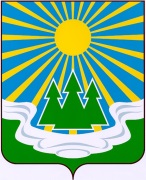 МУНИЦИПАЛЬНОЕ ОБРАЗОВАНИЕ«СВЕТОГОРСКОЕ ГОРОДСКОЕ ПОСЕЛЕНИЕ»ВЫБОРГСКОГО РАЙОНА ЛЕНИНГРАДСКОЙ ОБЛАСТИСОВЕТ ДЕПУТАТОВвторого созыва РЕШЕНИЕ от 12 февраля 2019 года                      №  (проект)Об утверждении  Положения об организации деятельности  старост сельских населенных пунктов на территории муниципального  образования "Светогорское городское поселение" Выборгского района Ленинградской областиВ соответствии с Федеральным законом  от 06.10.2003 №131-ФЗ "Об общих принципах организации местного самоуправления в Российской Федерации", Федеральным  законом от 18.04.2018 № 83-ФЗ "О внесении изменений в отдельные законодательные акты Российской Федерации по вопросам совершенствования организации местного самоуправления", Законом Ленинградской области от 28.12.2018 № 147-оз "О старостах сельских населенных пунктов Ленинградской области и содействии участию населения в осуществлении местного самоуправления в иных формах на частях территорий муниципальных образований Ленинградской области", уставом МО "Светогорское городское поселение", совет депутатов муниципального образования «Светогорское городское поселение» Выборгского района Ленинградской области         РЕШИЛ:Утвердить Положение об организации деятельности старост сельских  населенных пунктов на территории  муниципального  образования "Светогорское городское поселение"  Выборгского района Ленинградской области.Признать утратившим силу решение совета депутатов МО "Светогорское городское поселение" от 16.04.2013 №15 Об организации деятельности старост, общественных советов на территории муниципального образования «Светогорское городское поселение» Выборгского района Ленинградской области»Решение вступает в силу после его официального опубликования. Глава муниципального образования"Светогорское городское поселение"                                 Р.А.Генералова​ Разослано: в дело, Администрация МО, газета «Вуокса», прокуратура                                                                                                                             УТВЕРЖДЕНОРешением совета депутатовМО «Светогорское городское поселение» Выборгского района Ленинградской области от 12.02.2019 №   (Приложение )Об организации деятельности старост в населенных пунктах на территории муниципального образования  "Светогорское городское поселение"  
 Выборгского района Ленинградской области1. Общие положения1.1. Правовую основу организации деятельности старосты, Общественного совета составляют:- Конституция Российской Федерации;- Федеральный закон от 06.10.2003 № 131-ФЗ «Об общих принципах организации местного самоуправления в Российской Федерации»;- Закон Ленинградской области от 15.06.2010 № 32-ОЗ "Об административно-территориальном устройстве Ленинградской области и порядке его изменения";- Закон Ленинградской области от 28.12.2018 № 147-оз "О старостах сельских населенных пунктов Ленинградской области и содействии участию населения в осуществлении местного самоуправления в иных формах на частях территорий муниципальных образований Ленинградской области";- Устав муниципального образования  "Светогорское городское поселение" »  Выборгского района Ленинградской области;- муниципальные правовые акты муниципального образования «Светогорское городское поселение»  Выборгского района Ленинградской области, - настоящее Положение.1.2.  Для организации взаимодействия органов местного самоуправления МО "Светогорское городское поселение"  (далее – органы местного самоуправления) и жителей сельского населенного пункта, при решении вопросов местного значения в сельских населенных пунктах, расположенных на территории  МО "Светогорское городское поселение" (далее - муниципальное образование) может назначаться староста сельского населенного пункта.1.3. Староста выполняет свои функции на общественной (безвозмездной) основе.Администрацией муниципального образования может осуществляться возмещение затрат, связанных с исполнением старостой сельского населенного пункта полномочий, в порядке и размере, установленных решением совета депутатов муниципального образования.1.4. Староста сельского населенного пункта имеет удостоверение по форме согласно приложению, которое подписывается главой муниципального образования.2. Порядок назначения старосты              2.1. Староста сельского населенного пункта назначается  решением совета депутатов МО "Светогорское городское поселение" (далее- совет депутатов),  по представлению схода граждан сельского населенного пункта из числа лиц, проживающих на территории данного сельского населенного пункта и обладающих активным избирательным правом.2.2. Территория, на которую распространяется деятельность старосты, устанавливается в пределах границ соответствующего  сельского населенного пункта. 2.3. Старостой может быть назначен гражданин Российской Федерации, достигший возраста 18 лет, обладающий избирательным правом и постоянно проживающий на территории сельского населенного пункта, где назначается староста.2.4.  Старостой сельского населенного пункта не может быть назначено лицо:1) замещающее государственную должность, должность государственной гражданской службы, муниципальную должность или должность муниципальной службы;2) признанное судом недееспособным или ограниченно дееспособным;3) имеющее непогашенную или неснятую судимость.2.5.Староста сельского населенного пункта не является лицом, замещающим государственную должность, должность государственной гражданской службы, муниципальную должность или должность муниципальной службы, не может состоять в трудовых отношениях и иных непосредственно связанных с ними отношениях с органами местного самоуправления.2.6.  Срок полномочий старосты сельского населенного пункта составляет  5 лет.2.7. Список назначенных старост размещается на официальном сайте муниципального образования не позднее 5 рабочих дней после назначения старосты.          В случае досрочного прекращения полномочий старосты, информация актуализируется в течение 5 рабочих дней.2.8. Полномочия старосты сельского населенного пункта прекращаются досрочно по решению совета депутатов  по представлению схода граждан сельского населенного пункта, а также в случаях, установленных пунктами 1 - 7 части 10 статьи 40 Федерального закона от 6 октября 2003 г. N 131-ФЗ "Об общих принципах организации местного самоуправления в Российской Федерации":1) смерти;2) отставки по собственному желанию;3) признания судом недееспособным или ограниченно дееспособным;4) признания судом безвестно отсутствующим или объявления умершим;5) вступления в отношении его в законную силу обвинительного приговора суда;6) выезда за пределы Российской Федерации на постоянное место жительства;7) прекращения гражданства Российской Федерации, прекращения гражданства иностранного государства - участника международного договора Российской Федерации, в соответствии с которым иностранный гражданин имеет право быть избранным в органы местного самоуправления, приобретения им гражданства иностранного государства либо получения им вида на жительство или иного документа, подтверждающего право на постоянное проживание гражданина Российской Федерации на территории иностранного государства, не являющегося участником международного договора Российской Федерации, в соответствии с которым гражданин Российской Федерации, имеющий гражданство иностранного государства, имеет право быть избранным в органы местного самоуправления.3. Основы взаимодействия старосты с органами местного самоуправления 3.1.Староста при осуществлении своей деятельности обладает следующими полномочиями:3.1.1. в сфере взаимодействия с органами местного самоуправления, государственными органами, предприятиями и организациями:представляет интересы населения, проживающего на территории осуществления деятельности старосты (далее – на подведомственной территории);доводит до сведения населения информацию об изменениях в законодательстве, муниципальных правовых актах;участвует в заседаниях совета депутатов при обсуждении вопросов, затрагивающих интересы населения, проживающего на подведомственной территории, по рассмотрению предложений, внесенных общественным советом,  в порядке, установленном решением совета депутатов;содействует реализации муниципальных правовых актов совета депутатов, главы муниципального образования, администрации муниципального образования  (далее – администрации), направленных на улучшение условий жизни населения;обеспечивает исполнение решений, принятых на собраниях (конференциях) граждан, в пределах своих полномочий;обращается с письменными и устными запросами, заявлениями и документами в органы местного самоуправления, к руководителям предприятий, организаций, учреждений, от которых зависит решение того или иного вопроса, затрагивающего интересы граждан, проживающих на подведомственной территории;взаимодействует с депутатами совета депутатов, депутатами Законодательного собрания Ленинградской области соответствующего избирательного округа, администрацией;информирует администрацию о фактах самовольного захвата земельных участков и самовольного строительства, иных нарушениях в сфере землепользования и застройки; выполняют отдельные поручения должностных лиц органов местного самоуправления.информирует жителей сельского населенного пункта по вопросам организации и осуществления местного самоуправления, а также содействует в доведении до их сведения иной информации, полученной от органов местного самоуправления;исполняет полномочия члена общественного совета в случае избрания его в состав общественного совета;проводит встречи жителей сельского населенного пункта, направляет по их результатам обращения и предложения в органы государственной власти, органы местного самоуправления;3.1.2.  в сфере благоустройства:контролирует исполнение Правил  благоустройства территории  поселения гражданами и организациями (выносит устные предупреждения, вручает письменные предупреждения должностных лиц администрации);организуют участие населения на добровольных началах в работах по благоустройству, уборке и озеленению подведомственной территории, ремонту общественных колодцев; контролируют содержание мест общего пользования, малых архитектурных форм;содействует администрации в содержании в надлежащем состоянии мест воинских захоронений, памятных (мемориальных) досок, иных памятников на территории населенного пункта.3.1.3. в сфере предоставления бытовых и жилищно-коммунальных услуг:информирует администрацию:о качестве предоставляемых населению услуг по электро-, тепло-, газо- и водоснабжению, водоотведению, уличному освещению, торговле, общественному питанию и бытовому обслуживанию, транспортных услуг; о состоянии автомобильных дорог, мостов и иных транспортных инженерных сооружений на подведомственной территории;о качестве услуг по ремонту и содержанию многоквартирных домов;содействуют в организации сбора и вывоза твердых коммунальных  отходов, иного мусора.3.1.4. в сфере организации и проведения общественных мероприятий: оказывает помощь в проведении массово-политических, праздничных мероприятий, собраний (конференций) граждан, встреч депутатов с избирателями.взаимодействует с населением, в том числе посредством участия в сходах, собраниях, конференциях граждан, направляет по результатам таких мероприятий обращения и предложения, в том числе оформленные в виде проектов муниципальных правовых актов, подлежащие обязательному рассмотрению органами местного самоуправления;содействует органам местного самоуправления в организации и проведении публичных слушаний и общественных обсуждений, обнародовании их результатов в сельском населенном пункте;содействует организации и проведению собраний (конференций) граждан по вопросам, связанным с выдвижением (реализацией) инициативных предложений жителей части территории муниципального образования, включенной в границы сельского населенного пункта, старостой которого он назначен, а также направляет в администрацию сведения об инициативных предложениях для включения в муниципальную программу в соответствии с утвержденным решением совета депутатов порядком выдвижения инициативных предложений и участия населения части территории муниципального образования в реализации инициативных предложений, осуществления контроля за их реализацией;3.1.5. в сфере оказания мер социальной поддержки: передают информацию в органы социальной защиты о гражданах, нуждающихся в оказании помощи социальных работников, социальном обслуживании;организует участие жителей сельского населенного пункта в выполнении на добровольной основе социально значимых для поселения работ, если органом местного самоуправления принято решение о привлечении граждан к выполнению таких работ;3.1.6.в сфере обеспечения первичных мер пожарной безопасности, предупреждения чрезвычайных ситуаций:оказывает содействие органам местного самоуправления в обеспечении первичных мер пожарной безопасности в границах сельского населенного пункта, старостой которого он назначен:-оказывает помощь администрации в осуществлении противопожарных мероприятий; - информирует администрацию поселения о состоянии:	противопожарных водоемов; подъездов к водоисточникам;	звуковой сигнализации для оповещения людей на случай пожара;- информирует администрацию поселения о наличии в домовладениях противопожарного инвентаря;- обеспечивает хранение и использование мотопомп, пожарных рукавов;- предупреждает органы местного самоуправления, государственную противопожарную службу, граждан об угрозе возникновения чрезвычайных ситуаций.3.1.6. ведет  делопроизводство  старосты, учет своей работы.3.1.7.  не реже одного раза в год отчитывается  о проделанной работе перед гражданами сельского населенного пункта3.2. К основным полномочиям органов местного самоуправления относительно деятельности старосты сельского населенного пункта  относится:1) содействие старосте в решении вопросов, предусмотренных пунктом 3.1 настоящей статьи;
2) информирование старосты по вопросам обеспечения безопасности граждан;
3) рассмотрение обращений и предложений старосты;
4) информирование старосты о готовящихся общественных мероприятиях.5) предоставление права старосте участвовать в обсуждении вопросов, затрагивающих интересы жителей сельского населенного пункта на заседаниях совета депутатов, совещаниях, проводимых администрацией; 6) оказание организационной, методической, информационной помощи;4. Староста сельского населенного пункта для решения возложенных на него задач имеет право:4.1 вносить по поручению граждан, по своей инициативе вопросы на обсуждение или рассмотрение  органов местного самоуправления. 4.2. разъяснять гражданам, постоянно, временно (сезонно) проживающих или находящихся на территории данного населенного пункта, вопросы соблюдения общественного и санитарного порядка, обеспечение противопожарной безопасности, приведение в надлежащий вид жилых домов, гаражей и других хозяйственных построек, усадебных участков и прилегающих к ним территорий;4.3. при необходимости присутствовать, выступать на собраниях, заседаниях  совета депутатов, обращаться с письменными и устными запросами, заявлениями и документами в органы местного самоуправления;4.4. получать от соответствующих должностных лиц органов местного самоуправления  ответы о принятых по его обращениям мерах;4.5. содействовать в реализации прав и законных интересов населения сельского населенного пункта.4.6. взаимодействовать с органами местного самоуправления, в том числе по вопросам благоустройства территории,   организации и проведения публичных мероприятий, охраны общественного порядка, обеспечения первичных мер пожарной безопасности, предупреждения чрезвычайных ситуаций, увеличения доходов местных бюджетов;4.7. содействовать выполнению нормативных правовых актов органов местного самоуправления;4.8. принимать активное участие в подготовке и проведении выборов, референдумов, опросов на территории населенного пункта.4.9. по выявленным фактам нарушений направлять информацию в соответствующие органы государственной власти и органы местного самоуправления для принятия мер в соответствии с действующим законодательством.5.  Контроль за деятельностью старосты сельского населенного пункта5.1. Ответственность старосты перед населением, органами местного самоуправления наступает в случае нарушения действующего законодательства, Устава  поселения, настоящего Положения, невыполнения муниципальных правовых актов  муниципального образования и Выборгского района, либо утраты ими доверия со стороны жителей.5.2. Контроль за соответствием деятельности старосты сельского населенного пункта действующему законодательству, муниципальным правовым актам осуществляют органы местного самоуправления.5.3.  Контроль за деятельностью старосты сельского населенного пункта, осуществляется путем заслушивания его ежегодных отчетов на сходах граждан сельского населенного пункта.5.4. Работа старосты, признается участниками схода граждан удовлетворительной либо неудовлетворительной. Если староста за свою работу получил неудовлетворительную оценку, то сход граждан вправе поставить вопрос о его досрочном переизбрании, либо дать срок для устранения выявленных недостатков. Приложениек Положению «Об организации деятельности старост 
в населенных пунктах на территории 
муниципального образования  
"Светогорское городское поселение"  
 Выборгского района Ленинградской областиОбразец удостоверения старостыУДОСТОВЕРЕНИЕ № ______				 Действительно						с «__» _______ 20__года								по «__» ______ 20__года________________________________________________________________________     (фамилия, имя, отчество)является старостой ______________________________________________________    (наименование территории) Глава муниципального образования___________		продлено до ______________________________поселение ___________________муниципального района Ленинградской области		продлено до _______________________________________________________М.П.   (подпись)